Мы пошли гулять и взяли с собой Томку.Сунули его в портфель, чтобы он не устал.Пришли к озеру, сели на берег и стали кидать камушки в воду — кто дальше бросит. А портфель с Томкой на траву положили. Вот он вылез из портфеля, увидал, как камушек плюхнулся в воду, и побежал.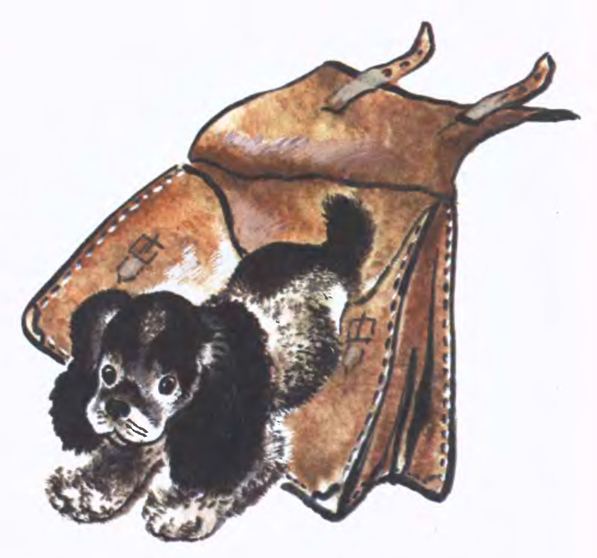 Бежит Томка по песочку, косолапый, неуклюжий, ноги у него в песке так и заплетаются. Дошёл до воды, сунул лапы в воду и на нас оглядывается.— Иди, Томка, иди — не бойся, не потонешь!Полез Томка в воду. Сначала по животик зашёл, потом по шею, а потом и весь окунулся. Только хвост-обрубочек торчит наружу. Повозился, повозился да вдруг как выскочит — и давай кашлять, чихать, отфыркиваться. Видно, он дышать в воде вздумал — вода и попала ему в нос да в рот. Не достал камушка.Тут мы взяли мячик и кинули его в озеро.Томка любил играть с мячиком, — это была его любимая игрушка. Шлёпнулся мяч в воду, покрутился и остановился. Лежит на воде, как на гладком полу.Узнал Томка свою любимую игрушку и не стерпел — побежал в воду. Бежит, повизгивает.Но теперь носом в воду не суётся.Шёл, шёл да так и поплыл. Доплыл до мячика, цап его в зубы — и обратно к нам.Вот так и научился плавать.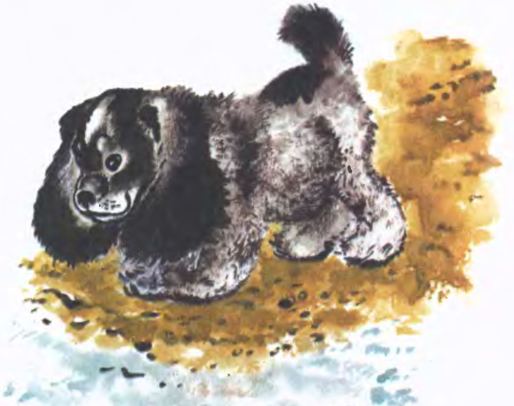 Источник: http://charushin.lit-info.ru/charushin/rasskazy/kak-tomka-nauchilsya-plavat.htm